RETIREMENT REFLECTIONSAn Occasional Newsletter for the Retired Clergy/Spouses of the Diocese of New Jersey                                                                  Bob and Sue Legnani, ChaplainsMarch 2022LEAVING A LEGACYZOOM GATHERING ON MARCH 30TH AT 1:00 PM.Dear Friends,We hope this Ember Day spring edition of the Retirement Reflections finds you all well and keeping saft.  Thankfully COVID and Omicron seem to be declining in our state and mask wearing is becoming more optional.  However, our diocese is still cautious about gathering together so the Diocesan House and the Bishop Matthews Conference Room is still closed for our lunches and programs.  But…Let’s Get TogetherOn ZoomWednesday, March 30th at 1:00pm.Our guest this Embertide is the Rev. Christopher C. Moore who began his ministry among us here in New Jersey.  An accomplished writer, Chris’s recent book is Soul Stages.  He will lead us in a conversation about leaving a legacy, a stage many of us are in as retirees.You must register to be a part of this Zoom.The registration link and phone link for those of us without computer access is below.We hope to see you all on March 30th.                                                                                 ----Bob and SueZoom link:https://bit.ly/RetiredClergyMarchThe Rev. Christopher Chamberlin Moore, a former priest of the Diocese of New Jersey and author of the recently published Soul Stages: Surviving and Thriving in the Second Half of Life, will speak at the Retired Clergy, Spouses and Widows/ers gathering of the Diocese of New Jersey. on Wednesday, March 30, at 1:00 PM.His talk, entitled “Living Soulfully While Leaving a Legacy,” will focus on the senior years as a time of living a meaningful, purposeful life. Moore believes our legacy is formed not only during our active working years but also in retirement. He will draw on Scripture and life experience to illustrate the “soul stages” of life, especially during the senior years.Moore served parishes in Merchantville and Linden and served on the staff of the Diocese of New Jersey. He is the author of four books and currently serves at the Brandywine Collaborative Ministries of Wilmington, Delaware. 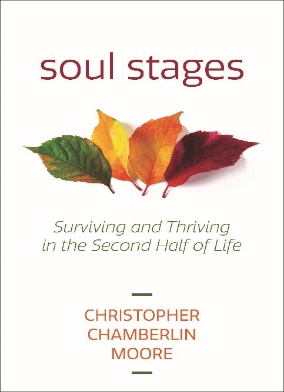 Getting Help for Yourself and OthersTwo sources for help for caregivers and persons needing mental and spiritual help are available.Caregiver resources are available from AARP including AARP’s community website (community.aarp.org) and the resource line open from 7 am-11pm Monday-Friday at 877-333-5885 (English) and 888-971-2013 (Spanish).  AARP also publishes Prepare to Care, a guide that includes information on assessing a loved one’s needs, tips for organizing documents and tips on self-care.  Available at aarp.org/njcaregiving or 877-333-5885.Episcopal Mental & Spiritual Health Crisis Ministry offers confidential help and support for Episcopal clergy including retirees, spouses, widow/ers.  Telephone calls to 609-365-9276 are answered within 24 hours.  Their website features an array of resources at www.njmindspirit.org. Fraud alert from AARP warns us to be alert to unsafe organizations who call us up and ask for donations of money.  They suggest that we plan our annual charitable giving and stick to this.  Never give based solely on a phone, mail, email, or online pitch.  Whenever possible, donate directly to an organization and not through a telemarketer or third-party solicitation.  Research charities before contributing.  Look for how much of your contribution will be used for program services.  Verify charities to be sure they are legitimate.  Convocation ChaplainsPosition open		        Atlantic Convocation            Alan Salmon                         Burlington Convocation       aks4taralane@comcast.net                                                                                                 856-824-9884Patrick and Diane Close     Camden Convocation            drprclose@aol.com                                                                                                   609-313-3084Mark Van Sant                     Monmouth Convocation      onehumanfamily56@gmail.com                                                                                                  732-533-8926Leroy and Michelle Lyons   Northern Convocation	      leroy.lyons118@gmail.com                                                                                                                                                                                                                                                                                                           908-754-9486Karin Mitchell                       Trenton Convocation            canonkmitchell@gmail.com                                                                                                  609-443-0640 Ann Holt                                Watchung Convocation        ach34@comcast.net                                                                                                  908-735-0964Richard Civalier                     Woodbury Convocation 	     rickcivalier@verizon.net      							      609-405-3997      Bob and Sue Legnani	         Clergy outside of 	     legnani3@comcast.net                   the diocese          856-393-8630We congratulate Brian Burgess on his election as Bishop of the Diocese of Springfield, Ill.  We welcome Richard Civalier, a retired priest in Deptford, who has been appointed by Bishop Stokes as the new chaplain to the retired clergy and spouses in the Woodbury Convocation.  Thank you, Rick, for joining us chaplains in this important ministry in our Diocese of New Jersey.  We also thank Don and Lynn Muller as they leave our diocese for a new home in the Scranton, PA., area.  The opportunity to serve as chaplain to the Atlantic Convocation is open.  For more information, please call the Legnani’s at 856-393-8630.Or dial:For higher quality, dial a number based on your current location.
US: +1 646 558 8656 or +1 301 715 8592 or +1 312 626 6799 or +1 669 900 6833 or +1 253 215 8782 or +1 346 248 7799Meeting ID:950 9460 2032